70 605 040876 54387 6438 350 05312 004 00510 548 6321 009 6804 823 075427 0891 747 7474 207 0893 040 5066 048 632100 9681 204 005823 0751 474 74730 405 0608 765 432304 056Un million deux cent quatre mille cinq10 000 000 +
500 000 + 
40 000 +
8 000 + 600 +
30 + 2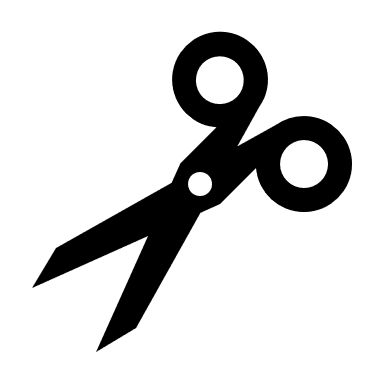 8 millions 
765 mille 
4328 000 000 +
300 000 + 
50 000 + 
50 + 3Six millions quarante-huit mille  six cent trente-deuxDouze millions  quatre mille cinq1 million 
747 mille
747300 000 + 
4 000 + 50 + 6800 000 + 
20 000 +
3 000 + 70 + 51 000 000 +
400 000 + 
70 000 +
4 000 + 700 +
40 + 7Quatre cent vingt-sept mille quatre-vingt-neuf3 millions 
40 mille
5 cent 6876 mille
5 cent 434 000 000 +
200 000 +
7 000 + 
80 + 9Cent mille neuf cent soixante-huit70 millions
605 mille 401 000 000 +
9 000 + 600 +
8087 mille
6 cent 43Quatre millions huit cent vingt-trois mille soixante-quinzeTrente millions quatre cent cinq mille soixante